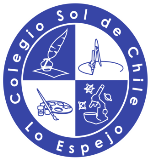 ENGLISH HANDOUT nº1:“The importance of learning new languages”Warm Up (Pre)Answer the questions correctly (5 pts.)How many languages do you know? Write them___________________________________________________Can you speak in another language? Which one?___________________________________________________Which language would you also like to speak?___________________________________________________What language do you think is the most difficult?___________________________________________________Can you write hello in another languages? Write please.__________________________________________________ProcessVocabulary: Write your personal opinion, describe each language (5 pts: 0,5 each one)Example: Chilean Spanish: too many difficult words.Japanese: __________________________________British English: _______________________________Chinese: ____________________________________Portuguese: _________________________________German: ____________________________________Arabic: _______________________________________Russian: _____________________________________French: ______________________________________Turkish: ______________________________________Hindi:  _________________________________________Reading Comprehension: Read carefully and choose the best answer (5 pts.)1. What is the article about?How many people learn English.The best way to learn English.English schools in England and America.2. What is one of the advantages of going to the UK to learn English?There are no Italians in Britain.You will have to speak English and not your language.The language schools are better.3. What is one of the advantages of staying in your country to learn English?The teachers aren't very good in Britain.You have to work too hard in Britain.Your life can continue more or less as it was before.4. Which is NOT an English spoken country?New ZealandAustraliaNorway5. People who don't have a lot of time and money should...Learn English in Britain.Try and speak English in class more often.Go to Italy to learn EnglishPostChoose a topic of you interest and describe how could you explain to your classmates using all the skills. Look at the example (7 pts.)Examples:Topic: Love moviesReason: I love movies with a nice message.I would use:Speaking: Oral Presentation and asking my classmates what is their favorite movie.Reading: Look at the slides some titles of popular movies.Writing: Write a small review of their favorite movie.Listening: To listen some videos with the best parts of some movies._____________________________________________________________________________________________________________________________________________________________________________________________________________________________________________________________________________________________________________________________________________________________________________________________________________________________________________________________________________________________________________________________________________________________________________________________________________________Name: Grade: IIIº A Date:  E-mail o Red Social (Apoderado):Nombre y Teléfono de contacto (Apoderado):Instrucciones:Estimados estudiantes, junto con saludarlos y esperando que se encuentren muy bien en sus hogares junto a sus familias, les explicaré los pasos para esta nueva guía a realizar.Antes de comenzar con tus actividades no olvides escribir tus datos y los de tu apoderado con letra clara y ordenada.Recuerda que puedes ayudarte del diccionario si no conoces algún concepto o expresión. Te recomiendo https://www.wordreference.com/ ( también puedes descargarlo a tu computador o celular)Al final de la guía encontrarás preguntas para evaluar tu desempeño y trabajo en esta guía de, las cuales debes marcar con una x.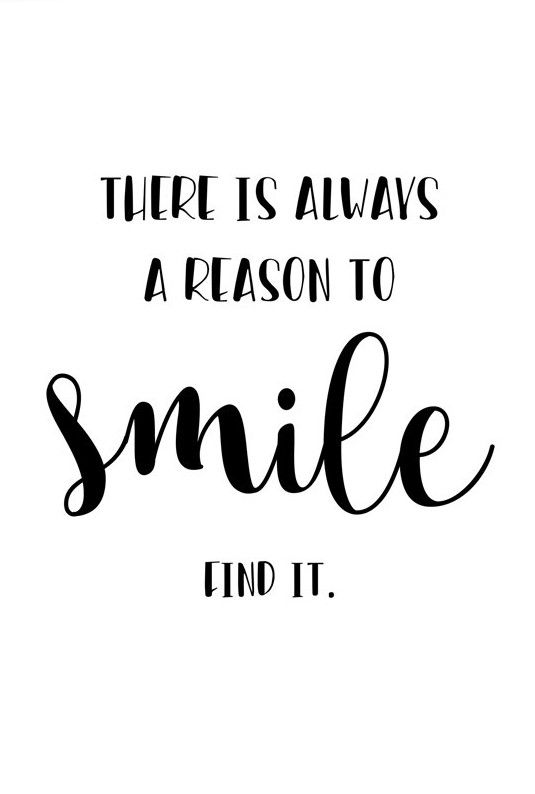  Si tienes alguna duda, tu apoderado o tú, pueden escribirme un correo a:missnicolelacourt@gmail.com  o agregarme a Facebook: Miss NicoleLacourt TerceroB o Instagram: MissNicoleLacourtNo olvides que, todas las respuestas de esta guía, deben ser en inglés.Un abrazo, y espero vernos pronto Miss NicoleInstrucciones:Estimados estudiantes, junto con saludarlos y esperando que se encuentren muy bien en sus hogares junto a sus familias, les explicaré los pasos para esta nueva guía a realizar.Antes de comenzar con tus actividades no olvides escribir tus datos y los de tu apoderado con letra clara y ordenada.Recuerda que puedes ayudarte del diccionario si no conoces algún concepto o expresión. Te recomiendo https://www.wordreference.com/ ( también puedes descargarlo a tu computador o celular)Al final de la guía encontrarás preguntas para evaluar tu desempeño y trabajo en esta guía de, las cuales debes marcar con una x. Si tienes alguna duda, tu apoderado o tú, pueden escribirme un correo a:missnicolelacourt@gmail.com  o agregarme a Facebook: Miss NicoleLacourt TerceroB o Instagram: MissNicoleLacourtNo olvides que, todas las respuestas de esta guía, deben ser en inglés.Un abrazo, y espero vernos pronto Miss NicoleObjetivos:OA9: Demostrar comprensión de ideas principales e información explícita en textos orales simples de variada extensión y de interacciones que presentan un uso auténtico del lenguaje, como videos de interés general, entrevistas grabadas y partes de discursos famosos relacionados con la salud y la vida moderna y que contemplan las funciones de describir acciones pasadas que continúan en el presente, describir la forma en que se realizan las acciones y expresar actitudes personales.-Indicadores: •Responden preguntas sobre el tema, utilizando conocimientos previos para anticipar el mensaje.•Reconocen palabras, expresiones y frases hechas relacionadas con la salud y lavida moderna, y las usan al expresarse sobre el tema de la unidad.•Identifican ideas principales e información explícita.•Registran información específica, como nombres, datos y cifras.-Contenido: Uses of English, English Skills.-Habilidad o Eje del idioma:  Expresión Escrita y Comprensión Lectora-Procedimental: Identificar usos del idioma inglés.-Actitudinal:  Descubrir habilidades que permitan interactuar mediante la adquisición de un nuevo lenguaje.-Total Score: 25 pts.Grammar Point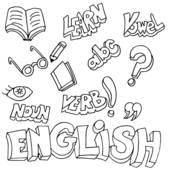 English SkillsTo learn English, you need to apply four skills. They are: 1)Listening: You listen or her radio, music, conversations, noise.2) Speaking: You share with other person or talk in front of people, dialogues, conversation, singing, oral presentation, etc.3) Reading: You learn to read at the age of 7 approximately, books, magazines, texts, interviews, newspapers, etc.  4)Writing: After speaking, you learn to write the first years of school, sentences, stories, poem, etc.Which skills do you use in: (3 pts.)A song: _____________________________________________A recipe: ____________________________________________A movie: ____________________________________________Watching Netflix: _____________________________________Using your cellphone: _________________________________Doing this handout: ___________________________________Learning EnglishExtracted by esl-lounge.comToday, millions of people want to learn or improve their English but it is difficult to find the best method. Is it better to study in Britain or America or to study in your own country?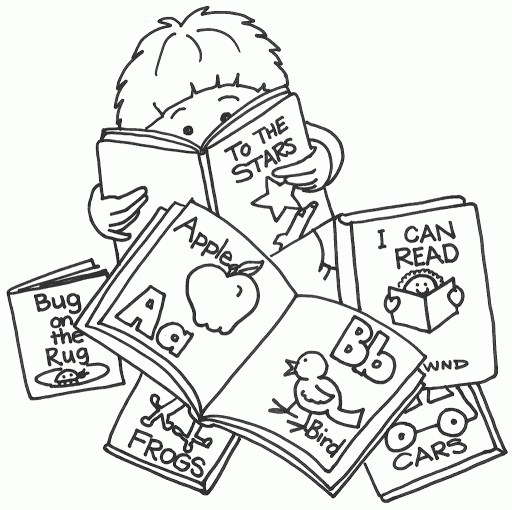 The advantages of going to Britain seem obvious. Firstly, you will be able to listen to the language all the time you are in the country. You will be surrounded completely by the language wherever you go. Another advantage is that you have to speak the language if you are with other people. In Italy, it is always possible, in the class, to speak Italian if you want to and the learning is slower.On the other hand, there are also advantages to staying at home to study. You don't have to make big changes to your life. As well as this, it is also a lot cheaper than going to Britain but it is never possible to achieve the results of living in the UK. If you have a good teacher in Italy, I think you can learn in a more concentrated way than being in Britain without going to a school.So, in conclusion, I think that if you have enough time and enough money, the best choice is to spend some time in the UK. This is simply not possible for most people, so being here in Italy is the only viable option. The most important thing to do in this situation is to maximize your opportunities: to speak only English in class and to try to use English whenever possible outside the class.Questions?YesNo Did you like this Unit?Was a difficult topic?Did you finish on time?Do you like writing?Do you like speaking?Do you like reading?Do you like listening?